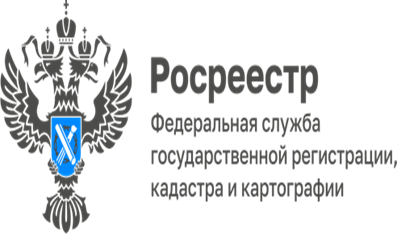 	ПРЕСС-РЕЛИЗУправлением Росреестра по Еврейской автономной области проводится профилактика правонарушений при осуществлении государственного земельного надзораГосударственный земельный надзор направлен на предупреждение, обнаружение и пресечение действий, противоречащих принятым в земельном законодательстве правилам ее использования и охраны.Целью государственного земельного надзора является обеспечение соблюдения организациями независимо от их организационно-правовых форм и форм собственности, их руководителями, должностными лицами, а также гражданами требований, гарантирующих сохранность земельного фонда страны в целом и его отдельных участков.Осуществление мероприятий по государственному земельному надзору ориентирует собственников, землепользователей, землевладельцев и арендаторов земли на рациональное использование земельных участков в соответствии с их целевым назначением и условиями предоставления, на соблюдение требований, установленных действующим законодательством в области земельных правоотношений.Целью профилактической работы является обеспечение прозрачности деятельности Управления Росреестра по Еврейской автономной области (далее – Управление)  при осуществлении государственного земельного надзора, что в свою очередь должно способствовать предупреждению нарушений субъектами надзора, включая устранение причин, факторов и условий, способствующих возможному нарушению требований законодательства, за которые предусмотрена административная ответственность, а также создать мотивацию к добросовестному поведению участников земельно-правовых отношений.С целью недопущения земельных правонарушений Управлением разработана подпрограмма профилактики нарушений обязательных требований, установленных федеральными законами и принятыми в соответствии с ними иными нормативными правовыми актами Российской Федерации, предупреждения возможного нарушения подконтрольными субъектами обязательных требований и снижения рисков причинения ущерба охраняемым законом ценностям, разъяснения подконтрольным субъектам обязательных требований на 2022 год.Управлением постоянно проводятся такие мероприятия, как:- поддержание в актуальном состоянии размещенных в блоках региональной информации Управления Росреестра по Еврейской автономной области, перечней наиболее часто встречающихся в деятельности подконтрольных субъектов нарушений обязательных требований и рекомендаций в отношении мер, принимаемых подконтрольными субъектами в целях недопущения нарушений обязательных требований;- при проведении проверочных мероприятий подконтрольным субъектам разъясняются обязательные требования, а также порядок проведения контрольного мероприятия, прав и обязанностей подконтрольного субъекта и должностных лиц Управления в ходе проведения контрольных (надзорных) мероприятий;- проведение консультаций с подконтрольными субъектами в форме семинаров, горячих линий, тематических конференций, консультаций, личных приемов – течение 2022 года проведены 2 «телефонные горячие линии» по вопросам соблюдения земельного законодательства;- выдаются предостережения о недопустимости нарушений обязательных требований, за 7 месяцев 2022 года объявлено 86 предостережений;- по согласию с правообладателями земельных участков проводятся профилактические визиты, за 7 месяцев проведено 13 профилактических визитов.Об Управлении Росреестра по Еврейской автономной областиУправление Федеральной службы государственной регистрации, кадастра и картографии по Еврейской автономной области является федеральным органом исполнительной власти, осуществляющим функции по государственной регистрации прав на недвижимое имущество и сделок с ним, по оказанию государственных услуг в сфере государственного кадастрового учета недвижимого имущества, землеустройства, государственного мониторинга земель, а также функции по государственной кадастровой оценке, федеральному государственному надзору в области геодезии и картографии, государственному земельному надзору, надзору за деятельностью саморегулируемых организаций оценщиков, контролю деятельности саморегулируемых организаций арбитражных управляющих. Руководителем Управления Росреестра по Еврейской автономной области является Зуева Светлана Евгеньевна.https://rosreestr.gov.ru  Наша страница в социальных сетях: Управление Росреестра по Еврейской АО https://vk.com/public211690935 ,                                                                                                                                                    https://ok.ru/profile/589219754402 Контакты для СМИОтдел организации, мониторинга и контроля, правового обеспечения,защиты государственной тайны и мобилизационной подготовки,государственной службы и кадров, контроля и надзора в сфере саморегулируемых организацийтел.: 8(42622)21773 электронная почта: 79_upr@rosreestr.ru679016, г. Биробиджан, пр. 60-летия СССР, 26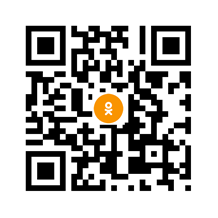 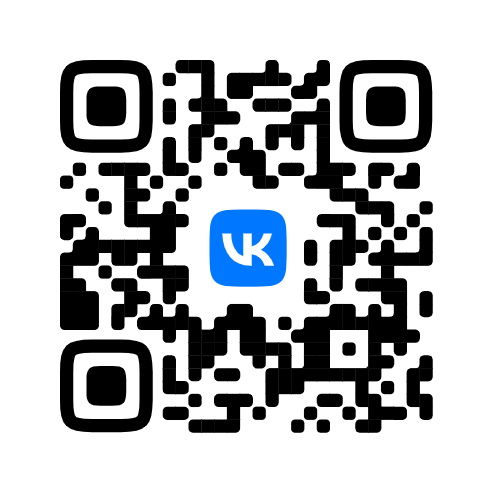 